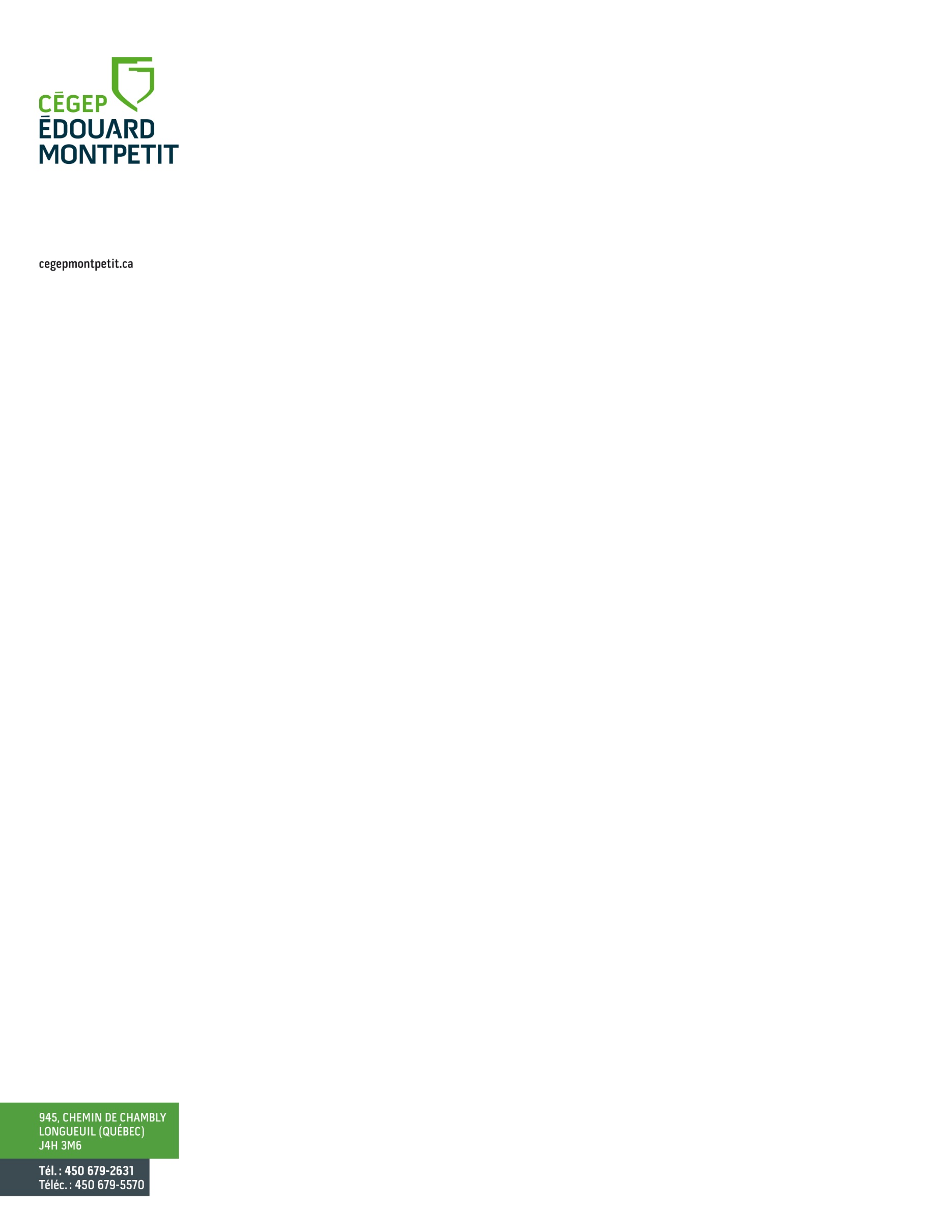 LOGEMENTS À LOUER
Remplir ce formulaire et le retourner par courriel à l’adresse suivante : logement.etudiant@cegepmontpetit.caGRANDEUR DE L'APPARTEMENTGRANDEUR DE L'APPARTEMENTGRANDEUR DE L'APPARTEMENTGRANDEUR DE L'APPARTEMENTGRANDEUR DE L'APPARTEMENTGRANDEUR DE L'APPARTEMENTGRANDEUR DE L'APPARTEMENTGRANDEUR DE L'APPARTEMENTGRANDEUR DE L'APPARTEMENTGRANDEUR DE L'APPARTEMENTGRANDEUR DE L'APPARTEMENTGRANDEUR DE L'APPARTEMENTGRANDEUR DE L'APPARTEMENTGRANDEUR DE L'APPARTEMENTGRANDEUR DE L'APPARTEMENTGRANDEUR DE L'APPARTEMENTChambre1 ½1 ½1 ½2 ½3 ½4 ½4 ½4 ½5 ½3 ½ à partager3 ½ à partager3 ½ à partager4 ½ à partager4 ½ à partager4 ½ à partager5 ½ à partager5 ½ à partager5 ½ à partagerMaison à partagerMaison à partagerMaison à partagerTYPE DE LOCATIONTYPE DE LOCATIONTYPE DE LOCATIONTYPE DE LOCATIONTYPE DE LOGEMENTTYPE DE LOGEMENTTYPE DE LOGEMENTTYPE DE LOGEMENTTYPE DE LOGEMENTTYPE DE LOGEMENTÀ louerÀ sous-louerMeubléSemi-meubléNon meubléRENSEIGNEMENTSRENSEIGNEMENTSRENSEIGNEMENTSRENSEIGNEMENTSRENSEIGNEMENTSRENSEIGNEMENTSRENSEIGNEMENTSRENSEIGNEMENTSRENSEIGNEMENTSRENSEIGNEMENTSRue : Ville : Coût :  $/mois  ou$/semaine$/semaineÀ discuterDisponibilité : Disponibilité : Dès maintenantDès maintenantÀ partir du : À partir du : DESCRIPTIONPERSONNE À CONTACTERPERSONNE À CONTACTERPERSONNE À CONTACTERPERSONNE À CONTACTERPERSONNE À CONTACTERPERSONNE À CONTACTERNom No de téléphone RENSEIGNEMENTS CONFIDENTIELS (POUR ADMINISTRATION)RENSEIGNEMENTS CONFIDENTIELS (POUR ADMINISTRATION)RENSEIGNEMENTS CONFIDENTIELS (POUR ADMINISTRATION)RENSEIGNEMENTS CONFIDENTIELS (POUR ADMINISTRATION)RENSEIGNEMENTS CONFIDENTIELS (POUR ADMINISTRATION)RENSEIGNEMENTS CONFIDENTIELS (POUR ADMINISTRATION)NomNo de téléphone No de téléphone Adresse VilleCode postalCode postal